NORMAS PARA DISSERTAÇÃO/TESEA dissertação/tese deverá estar na formatação a seguir:Folha tamanho A4;Margens superior e inferior com 2,5 cm e margens direita e esquerda com 3,0 cm;Texto escrito na fonte “Times New Roman” e tamanho 12;Espaçamento entre linhas 1,5;Número de página no lado inferior direito, a contagem deve iniciar na folha de rosto, a numeração deve ser inserida a partir do capítulo I.O documento deverá estar em conformidade com o template a seguir:As referências bibliográficas e citações devem estar em conformidade com a ABNT vigente.As regras dos capítulos seguintes devem seguir o template geral do periódico escolhido.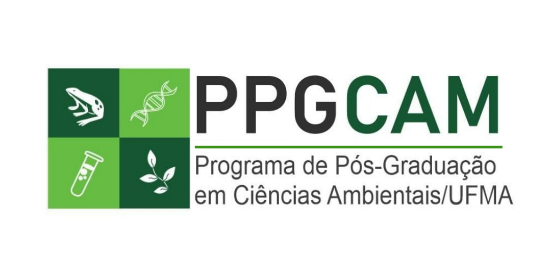 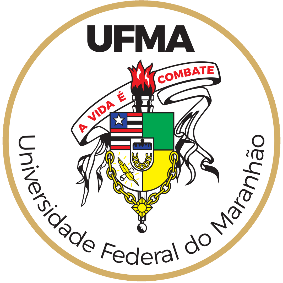 UNIVERSIDADE FEDERAL DO MARANHÃOCENTRO DE CIÊNCIAS DE CHAPADINHAPROGRAMA DE PÓS-GRADUAÇÃO EM CIÊNCIAS AMBIENTAISAUTOR (discente)TÍTULOChapadinha - MAANOAUTORTítuloDissertação/Tese apresentada ao Programa de Pós-Graduação em Ciências Ambientais, do Centro de Ciências de Chapadinha, da Universidade Federal do Maranhão, como parte dos requisitos necessários para obtenção do título de Mestre/Doutor em Ciências Ambientais.Área de concentração:Linha de pesquisa:Orientador(a): Coorientador (se aplicável):Chapadinha - MAANOFICHA CATALOGRÁFICAAUTORTítuloDissertação/Tese apresentada ao Programa de Pós-Graduação em Ciências Ambientais, do Centro de Ciências de Chapadinha, da Universidade Federal do Maranhão, como parte dos requisitos necessários para obtenção do título de Mestre/Doutor em Ciências Ambientais.Aprovado(a) em: ___/___/___.BANCA EXAMINADORA______________________________________________________Prof.(a) Dr.(a) (Orientador ou coorientador)Filiação_______________________________________________________Examinador 1 (interno)Filiação______________________________________________________Examinador 2 (externo)FiliaçãoDEDICATÓRIA (Opcional)AGRADECIMENTOSEPÍGRAFE (opcional)RESUMOEscrito em parágrafo único com no máximo 500 palavras, com espaçamento simples Palavras-chave: Entre três e cinco palavras separadas por vírgula.ABSTRACTEscrito em parágrafo único com no máximo 500 palavras, com espaçamento simples Keywords: Entre três e cinco palavras separadas por vírgula.LISTA DE ILUSTRAÇÕESLISTA DE TABELASLISTA DE SIGLAS (opcional)SUMÁRIOCAPÍTULO I1 FUNDAMENTAÇÃO TEÓRICATópicos da fundamentação teórica2 OBJETIVOS2.1 Geral2.2 Específicos3 HIPÓTESES (se aplicável)REFERÊNCIAS (do capítulo, conforme ABNT vigente) ARTIGO (Se tiver mais de um artigo, coloque a numeração)TÍTULO DO ARTIGOArtigo a ser submetido (ou publicado) no periódico XXXXInformações do periódicoTítulo do artigoTodos os tópicos do artigo na íntegraReferências conforme normas do periódico para o qual será submetido (incluir as normas como anexo)ARTIGO 2 (Caso a dissertação apresente mais de um artigo publicado ou a ser submetido, a numeração segue consecutivamente).Seguir as mesmas instruções do tópico anterior. CONSIDERAÇÕES FINAIS E PERSPECTIVAS FUTURASREFERÊNCIAS (deste capítulo, se aplicável)APÊNDICES (se necessário)ANEXOS (se necessário)